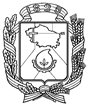 АДМИНИСТРАЦИЯ ГОРОДА НЕВИННОМЫССКАСТАВРОПОЛЬСКОГО КРАЯПОСТАНОВЛЕНИЕ12.05.2020                                  г. Невинномысск                                         № 688О предоставлении отсрочки  уплаты аренднойплаты по договорам аренды недвижимого имуществаВ соответствии со статьей 19 Федерального закона от 01 апреля 2020 года № 98-ФЗ «О внесении изменений в отдельные законодательные акты Российской Федерации по вопросам предупреждения и ликвидации чрезвычайных ситуаций», постановлениями Правительства Российской Федерации от 03 апреля 2020 г. № 439 «Об установлении требований                 к условиям и срокам отсрочки уплаты арендной платы по договорам аренды недвижимого имущества», от 03 апреля 2020 г. № 434 «Об утверждении перечня отраслей российской экономики, в наибольшей степени пострадавших в условиях ухудшения ситуации в результате распространения новой коронавирусной инфекции», постановлением Губернатора Ставропольского края от 16 марта 2020 г. № 101 «О введении на территории Ставропольского края режима повышенной готовности», постановляю:	1. Предоставить организациям и индивидуальным предпринимателям, использующим недвижимое имущество (за исключением жилых помещений), находящееся в муниципальной собственности города Невинномысска (далее - город) по договорам аренды, осуществляющим деятельность в отраслях экономики, указанных в Перечне отраслей российской экономики,                      в наибольшей степени пострадавших в условиях ухудшения ситуации                в результате распространения новой коронавирусной инфекции, утвержденном постановлением Правительства Российской Федерации от 03 апреля 2020 г.     № 434 (далее соответственно - муниципальное имущество, арендатор), отсрочку уплаты арендной платы по договорам аренды муниципального имущества, заключенным до 18 марта 2020 года (далее – договор аренды),       на срок с 18 марта 2020 года до 01 октября 2020 года на следующих условиях (далее - отсрочка):задолженность по арендной плате подлежит уплате не ранее 01 января 2021 года и не позднее 01 января 2023 года поэтапно не чаще одного раза          в месяц, равными платежами, размер которых не превышает размера половины ежемесячной арендной платы по договору аренды;отсрочка предоставляется до окончания срока действия режима повышенной готовности на территории Ставропольского края в размере        100 процентов  арендной платы за соответствующий период и в объеме            50 процентов арендной платы за соответствующий период со дня прекращения действия режима повышенной готовности на территории Ставропольского края;штрафы, проценты за пользование чужими денежными средствами или иные меры ответственности в связи с несоблюдением арендатором порядка и сроков внесения арендной платы (в том числе в случаях, если такие меры предусмотрены договором аренды) в связи с отсрочкой не применяются;установление арендодателем дополнительных платежей, подлежащих уплате арендатором в связи с предоставлением отсрочки, не допускается;если договором аренды предусматривается включение в арендную плату платежей за пользование арендатором коммунальными услугами и (или) расходов на содержание арендуемого муниципального имущества, отсрочка по указанной части арендной платы не предоставляется, за исключением случаев, если в период действия режима повышенной готовности на территории Ставропольского края арендодатель освобождается от оплаты таких услуг и (или) несения таких расходов.	2. Комитету по управлению муниципальным имуществом администрации города, муниципальным унитарным предприятиям, казенным, бюджетным и автономным учреждениям города в течение 30 дней со дня обращения арендатора муниципального имущества, направить ему проект дополнительного соглашения, предусматривающего отсрочку арендной платы по договору аренды в соответствии с пунктом 1 настоящего постановления. 	3. Опубликовать настоящее постановление в газете «Невинномысский рабочий», а также разместить в сетевом издании «Редакция газеты «Невинномысский рабочий» и на официальном сайте администрации города в информационно-телекоммуникационной сети «Интернет».Глава города НевинномысскаСтавропольского края                                                                    М.А. Миненков